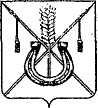 АДМИНИСТРАЦИЯ КОРЕНОВСКОГО ГОРОДСКОГО ПОСЕЛЕНИЯКОРЕНОВСКОГО РАЙОНАПОСТАНОВЛЕНИЕот 25.12.2023   		                                                  			  № 1762г. КореновскОб утверждении плана проверок фактического наличияи использования муниципального имущества,находящегося в собственности Кореновского городскогопоселения Кореновского района на 2024 годВ соответствии с постановлением администрации Кореновского городского поселения Кореновского района от 11 июля 2018 года № 883 «Об утверждении Положения об организации и осуществлении контроля за использованием по назначению и сохранностью муниципального имущества Кореновского городского поселения Кореновского района», администрация Кореновского городского поселения Кореновского района п о с т а н о в л я е т:1. Утвердить План проверок фактического наличия и использования муниципального имущества, находящегося в собственности Кореновского городского поселения Кореновского района на 2024 год (прилагается).2. Общему отделу администрации Кореновского городского поселения Кореновского района (Козыренко) обеспечить размещение настоящего постановления на официальном сайте администрации Кореновского городского поселения Кореновского района в информационно - телекоммуникационной сети «Интернет».3. Контроль за выполнением настоящего постановления возложить на заместителя главы Кореновского городского поселения Кореновского района, начальника отдела по гражданской обороне и чрезвычайным                            ситуациям С.Г. Чепурного.4. Постановление вступает в силу со дня его подписания.ГлаваКореновского городского поселенияКореновского района                                                                           М.О. ШутылевПЛАНпроверок фактического наличия и использованиямуниципального имущества, находящегося в собственностиКореновского городского поселения Кореновского районана 2024 годНачальник отдела имущественныхи земельных отношений администрацииКореновского городского поселенияКореновского района                                                                          Я.С. СиницынаПРИЛОЖЕНИЕУТВЕРЖДЕН постановлением администрацииКореновского городского поселенияКореновского районаот 25.12.2023 № 1762№ п/пНаименование организации-балансодержателя (пользователя) муниципального имуществаПраво владения (пользования)Срок проведения проверки1Муниципальное бюджетное киновидеозрелищное учреждение Кореновского городского поселения Кореновского районаоперативное управление1 квартал2Муниципальное автономное учреждение Кореновского городского поселения Кореновского района «Городской спортивно-досуговый центр»оперативное управление2 квартал3Муниципальное казенное учреждение «Централизованная бухгалтерия муниципальных учреждений Кореновского городского поселения Кореновского района»оперативное управление3 квартал4Муниципальное казенное учреждение Кореновского городского поселения «Кореновский аварийно-спасательный отряд»оперативное управление4 квартал